МУНИЦИПАЛЬНОЕ ДОШКОЛЬНОЕ ОБРАЗОВАТЕЛЬНОЕ УЧРЕЖДЕНИЕ «ДЕТСКИЙ САД № 55» ЭНГЕЛЬССКОГО МУНИЦИПАЛЬНОГО РАЙОНА САРАТОВСКОЙ ОБЛАСТИСообщение из опыта работы:«Развитие творческих способностей дошкольников посредством информационно-коммуникационных технологий в проектной деятельности»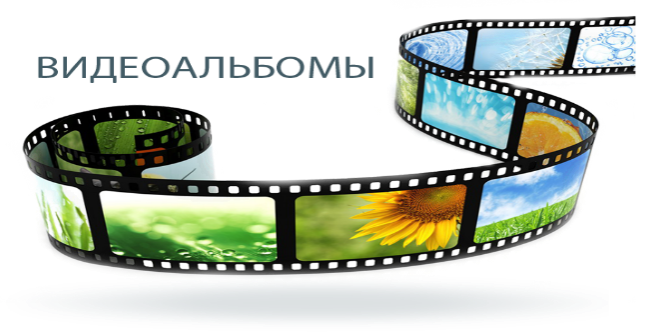 Вероника Михайловна Клепач,воспитатель МДОУ «Детский сад №55» Энгельсского муниципального района Саратовской областиг.Энгельс2018 гВ настоящее время уже невозможно представить развитие современногообщества без информационно-коммуникационных технологий.Без нихтрудно представить и современную дошкольную педагогику. Ритм жизни 21 века, модернизация дошкольного образования делает вопрос об использовании ИКТ в образовательном процессе дошкольных учреждений крайне актуальным. Профессиональный стандартсреди компетенций современного педагога определяет умениевладение и применение информационно-коммуникативныхтехнологий  в образовательнойдеятельности. Трудно не согласиться что грамотное использование ИКТ позволяет существенно изменить мотивацию детей в получении новых знаний, развить познавательную активность и познавательные процессы, повысить качество и эффективность обучения.Информационно-коммуникативные технологии позволяют развивать интеллектуальные и творческие способности детей,а также создавать для детей дошкольного возраста новые формы и средства деятельности, которые отличаются от  привычных им занятий.                        Сегодня существует безграничная возможностьвключать в совместную деятельность взрослых с воспитанниками различные средства ИКТ: презентации, видеосюжеты, мультимедийные задания  и интерактивные игры, чтопозволяет повысить эффективность обучения, учитывая при этом возрастные особенности детей.Я думаю Вы со мной согласитесь в том, что несмотря на множество методов обучения и наличие разнообразных образовательных технологий дошкольного образования, нам постоянно приходитьсячем-то удивлять и по-настоящему увлекать детей в мир игры и знаний.Мы со своей стороны решили справиться с этой задачейтворчески,поддержав детскую инициативу в реализации мультпроекта.Наш мультпроект включал в себя неограниченное число видов деятельности, и по завершению был представлен в анимационном Лего-фильме.Работая над мультфильмом, дети придумали сами сценарий, изготовили декорации, лего-персонажей мультфильма. Придумывание сценария стимулировало детей к речевому творчеству. Воплощение задуманного по определенному алгоритму помогло детямспланировать свою деятельность.Особенное значение в реализации мульт-проекта было уделено сотрудничеству детей и взрослых. Ведь именно оно лежит в основе передачи знаний и социального опыта от поколения к поколению. Так в процессе создания Лего-фильма у детей сформировались и проявили себя такие личностные качества как: инициатива, настойчивость, труд.                                                                                                              Конечно несмотря на заинтересованность детей и родителей в процессе создания мультфильмов встречаются и трудности, которые мы преодолеваем с детьми шаг за шагом. И теперь мы с ребятами точно знаем, что мультфильм - это не только весело, а ещё - это талант и творчество, кропотливый труд людей и очень интересное занятие! А для нас взрослых - это замечательнаявозможностьдля создания всевозможных условий для новых приключений и открытий в самой удивительной стране «Детство».